Предупреждение «зеркальности» на письме.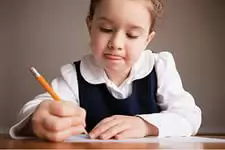 В начальной школе в процессе обучения у некоторых детей возникают различные трудности, в частности «зеркальность» на письме. Предпосылки этого явления могут быть выявлены и устранены ещё в дошкольном возрасте.«Зеркальное» письмо – одно из проявлений оптической дисграфии, связанных с трудностью усвоения ребёнком зрительных образов букв, многие из которых кажутся ему «похожими».Проверьте своего ребёнка, предложите ему следующие заданияв каждой паре букв показать правильно написанную: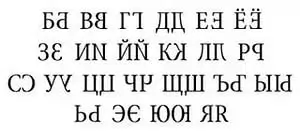 2. придумать и рассказать, как можно переделать неправильную букву в правильную.3. взять два карандаша, один положить на столе в вертикальном направлении, другой приложить к нему с правой стороны под прямым углом. Попросить ребёнка сделать тоже со своими карандашами.4. Нарисовать ступеньки, ребёнка попросит повторить.Неправильное воспроизведение буквенных знаков говорит об устойчивом характере имеющих у ребёнка трудностей и об общей несформированности пространственных представлений. Решать эту проблему нужно в дошкольном возрасте, не ожидая от ребёнка появления устойчивых нарушений письма, а стараясь их по возможности, предупредить.Устраняем или предупреждаем «Зеркальность».1 Сначала воспитываем чёткое различение правой и левой руки.2.Упражняем ребёнка правильно находить свою правую ногу, правый глаз, левое ухо, правую щёку. Попрыгай на левой ноге, попрыгай на правой ноге3. Объясняем, что все те предметы, которые расположены ближе к правой его руке, находятся справа от него, а которые ближе к левой руке – слева.4.задать ребёнку вопросы о местонахождении различных предметов: «Шкаф слева или справа от тебя? Твой друг Миша сидит слева или справа от тебя?5.определение предметов по отношению друг к другу: «Положи тетрадь слева от книги. Сядь справа от мамы» и т.д.                                        Далее можно предложить ребёнку игры:Выкладывание буквы из палочекОщупывание картонных букв с закрытыми глазами.Определение букв, написанных на спине, руке, ладони.Игра «Буква сломалась» (нахождение недостающих элементов)Обведение букв по трафарету, шаблону, выкладывание контура букв ниточками, семечками, палочками.Нахождение букв в геометрических фигурах.Нахождение букв в геометрических фигурах. «Найди спрятанные буквы»Определение букв, которые можно выложить из двух, трёх, четырёх палочек:Из двух –Т, Л, Х, ГИз трёх – Н, П, И, А, К, ЖИз четырёх – Ш, МЖелаем успеха!                                   Подготовила:                            учитель – логопед высшей квалификационной категории                                              Колбина Алёна Николаевна                                   Д/с № 102 Материалы статьи журнала «Логопед» № 5, 2013г.   Бочаровой Н. О.